SwedenSwedenSwedenSwedenJune 2023June 2023June 2023June 2023MondayTuesdayWednesdayThursdayFridaySaturdaySunday1234567891011National Day1213141516171819202122232425Midsummer EveMidsummer Day2627282930NOTES: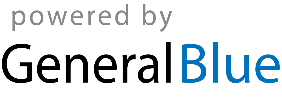 